РОССИЙСКИЙ ПРОФСОЮЗ ТРУДЯЩИХСЯАВИАЦИОННОЙ ПРОМЫШЛЕННОСТИИНФОРМАЦИОННЫЙ ВЫПУСКЦК ПРОФСОЮЗА№ 6от 21 октября 2010 г.Председателю первичной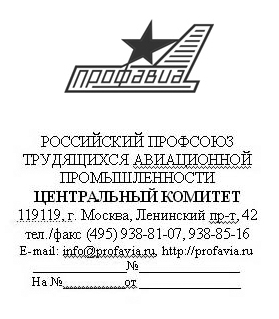 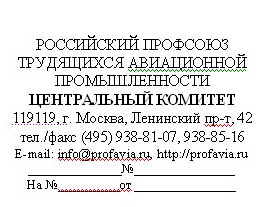 профсоюзной организацииПредседателю территориальнойорганизации профсоюзаИнформационный выпускЦК профсоюза № 6Информация о Х пленуме ЦК профсоюзатрудящихся авиационной промышленности21 октября состоялся X пленум ЦК профсоюза трудящихся авиационной промышленности. В работе пленума приняли участие, кроме членов ЦК, члены ревизионной комиссии профсоюза, председатели ряда первичных и территориальных организаций, члены Молодежного совета профсоюза. Среди приглашенных: представители Общероссийского отраслевого объединения работодателей «Союз машиностроителей России», ОАО «Объединенная авиастроительная корпорация», ОАО «УК «Объединенная двигателестроительная корпорация», ОАО «Авиатехприемка» (ГК «Ростехнологии»), Минпромторга России, Федеральной службы по труду и занятости, ЗАО «Экспертная группа «КУТРИ». Федерацию независимых профсоюзов России представляла заместитель председателя ФНПР Н. Н. Кузьмина.На пленуме рассмотрен вопрос «Об итогах выполнения Федерального отраслевого соглашения по авиационной промышленности на 2008-2010 годы и заключении нового Федерального соглашения».Было принято постановление о созыве XVI съезда Российского профсоюза трудящихся авиационной промышленности, утвержден бюджет Центрального комитета профсоюза на 2011 год, избраны делегаты VII съезда ФНПР и делегированы представители профсоюза в состав Генерального совета ФНПР.Заместителем председателя профсоюза на пленуме избран И. И. Паращак.Пленум принял решение выдвинуть на VII съезде ФНПР кандидатом на должность председателя ФНПР М. В. Шмакова.Утверждены новая редакция Концепции информационной деятельности профсоюза, изменения в составе членов ЦК, постоянных комиссий ЦК, Молодежного совета профсоюза, а также изменения в Положении о Фонде социального назначения.Отдел информационной работыЦК профсоюза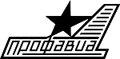 ЦЕНТРАЛЬНЫЙ КОМИТЕТ ПРОФСОЮЗАПЛЕНУМПОСТАНОВЛЕНИЕот 21 октября 2010 года		г. Москва			№ X-1Об итогах выполнения Федерального отраслевого соглашенияпо авиационной промышленности на 2008-2010 годыи заключении Федерального отраслевого соглашенияна 2011-2013 годыЗаслушав и обсудив итоги выполнения Федерального отраслевого соглашения по авиационной промышленности на 2008-2010 годы и информацию о заключении нового Соглашения, пленум ЦК профсоюза отмечает, что профсоюзная сторона и сторона работодателей проводили, особенно в кризисной ситуации, скоординированную политику по защите социально-экономических прав и интересов работников на основе доверия и делового сотрудничества, целенаправленно работали по реализации обязательств Соглашения, в основном, через коллективные договоры. Большинство пунктов действующего Соглашения выполнены.Стороны содействовали достижению положительных результатов хозяйственной деятельности предприятий, инициировали обсуждение этих вопросов в федеральных органах исполнительной власти, Военно-промышленной комиссии, Российской трехсторонней комиссии.Работодатели, в соответствии с Соглашением, принимали решения по ряду направлений, согласовывая их с профсоюзными комитетами.В отчетном периоде обеспечивался рост заработной платы. Был решен вопрос содержания трудовых договоров с вновь принимаемыми работниками, которые заключаются в письменной форме.Особое внимание уделялось улучшению совместных с работодателями контрольных действий по различным вопросам охраны труда через работу служб охраны труда и уполномоченных профсоюза. На предприятиях внедрялся накопленный опыт по обеспечению рабочих и служащих средствами индивидуальной защиты.В большинстве организаций работодатели предоставляли дополнительные льготы работникам, в том числе по формированию социального пакета, выплате единовременного вознаграждения выходящим на пенсию.Во многих организациях разрабатывались программы по работе с молодежью, в коллективные договоры включались специальные льготы и гарантии для этой категории работников.В то же время не удалось осуществить полную реализацию всех имеющихся договоренностей.56% предприятий имели низкую среднюю заработную плату по ее покупательной способности; в 13% организаций не решена проблема минимальной оплаты труда; только 33% работодателей индексировали заработную плату.Финансирование мероприятий по охране труда на предприятиях продолжало осуществляться по остаточному принципу.Имели место случаи уменьшения продолжительности дополнительного отпуска за работу во вредных условиях труда в сравнении с действующим законодательством.В 73% организаций невелика наполняемость социального пакета.Имели место факты неперечисления работодателями на счет первичных организаций профсоюзных взносов, удержанных из заработной платы членов профсоюза.Пленум ЦК профсоюза п о с т а н о в л я е т:1. Считать Федеральное отраслевое соглашение по авиационной промышленности на 2008-2010 годы в основном выполненным.Отметить, что в период действия Соглашения наблюдался рост заработной платы в абсолютном большинстве организаций.2. В целях обеспечения эффективности в дальнейшей работе по защите социально-экономических прав и интересов членов профсоюза поручить:2.1. Президиуму ЦК профсоюза:2.1.1. Совместно с Департаментом авиационной промышленности Минпромторга России, Общероссийским отраслевым объединением работодателей «Союз машиностроителей России», интегрированными структурами и работодателями проводить работу, направленную на полное и своевременное финансирование государственного оборонного заказа, добиваться приемлемой политики по ценообразованию продукции военного и гражданского назначения.2.1.2. Инициировать создание совместной с Минпромторгом России и ОООР «Союз машиностроителей России» комиссии по регулированию социально-трудовых отношений.2.2. Территориальным и первичным организациям профсоюза:2.2.1. Добиваться от работодателей обеспечения минимальной оплаты труда на уровне не ниже прожиточного минимума трудоспособного населения в регионе, запланированного показателя средней заработной платы. При необходимости инициировать разработку поэтапного решения этих вопросов, имея в виду, что это – стратегическая линия и ключевой приоритет деятельности профсоюзной организации.2.2.2. Добиваться включения в индивидуальные трудовые договоры работников конкретной продолжительности дополнительных отпусков за работу во вредных условиях труда, противодействовать практике принуждения работников к уходу в отпуск без сохранения заработной платы, необоснованного применения срочных трудовых договоров.2.2.3. Обратить особое внимание на неурегулированность вопросов, связанных с выполнением постановления Правительства РФ от 20.11.2008 г. № 870 по установлению компенсаций за работу во вредных и опасных условиях труда, не допускать снижения имеющихся у членов профсоюза гарантий в этом направлении.2.2.4. Добиваться расширения практики разработки и внедрения специальных программ по закреплению молодых работников на предприятиях, включения в коллективные договоры положений об организации обучения, повышения квалификации и профессиональной переподготовки работников за счет средств работодателя.2.2.5. Продолжить работу по включению в коллективные договоры условий и элементов наполнения социального пакета. Активизировать разъяснительную работу по этому вопросу.2.2.6. Включать в коллективные договоры положения, регламентирующие порядок перечисления работодателем членских профсоюзных взносов и форму контроля со стороны профсоюзного комитета.3. Одобрить проект Федерального отраслевого соглашения по авиационной промышленности на 2011-2013 годы.4. Профсоюзной стороне комиссии по Федеральному отраслевому соглашению продолжить работу по согласованию текста Соглашения.5. Поручить председателю профсоюза Н. К. Соловьеву подписать от имени профсоюза Федеральное отраслевое соглашение по авиационной промышленности на 2011-2013 годы.6. Первичным профсоюзным организациям добиваться заключения новых коллективных договоров или дополнения действующих в соответствии с новым Федеральным отраслевым соглашением.7. Поручить руководству профсоюза совместно с руководством ОООР «Союз машиностроителей России» и Департамента авиационной промышленности при обращении первичных профсоюзных организаций рассматривать вопросы, связанные с невыполнением работодателями Федерального отраслевого соглашения и коллективных договоров.8. Направить текст Соглашения работодателям, в первичные и территориальные организации профсоюза в течение месяца после его подписания сторонами.9. После регистрации Федерального отраслевого соглашения в Федеральной службе по труду и занятости сторонам Соглашения инициировать обращение министра здравоохранения и социального развития Российской Федерации к работодателям авиационной промышленности, не участвовавшим в заключении Соглашения, с предложением присоединиться к нему в соответствии со статьей 48 Трудового кодекса Российской Федерации.10. Контроль выполнения данного постановления возложить на отдел социально-трудовых отношений аппарата ЦК профсоюза (В. В. Курепин).ЦЕНТРАЛЬНЫЙ КОМИТЕТ ПРОФСОЮЗАПЛЕНУМПОСТАНОВЛЕНИЕот 20 октября 2010 года		г. Москва			№ X-2О созыве XVI съездаРоссийского профсоюза трудящихсяавиационной промышленностиВ соответствии с положениями Устава профсоюза и в связи с истечением сроков полномочий Центрального комитета и ревизионной комиссии профсоюза в 2011 году Х пленум ЦК профсоюза п о с т а н о в л я е т:Созвать XVI съезд Российского профсоюза трудящихся авиационной промышленности в октябре 2011 года в г. Москве.Утвердить норму представительства по выборам делегатов на XVI съезд Российского профсоюза трудящихся авиационной промышленности один делегат от 2000 членов профсоюза.Внести на рассмотрение съезда профсоюза предложение об избрании Центрального комитета профсоюза по принципу прямого делегирования.Утвердить норму представительства для делегирования в состав Центрального комитета профсоюза – один член ЦК профсоюза от 6000 членов профсоюза.Утвердить норму представительства для избрания в состав ревизионной комиссии профсоюза – один член ревизионной комиссии профсоюза от 40000 членов профсоюза.Предложить профсоюзным организациям, расположенным в Центральном и Северо-Западном федеральных округах, Приволжском и Южном федеральных округах, выдвинуть по 3 кандидатуры, а в Дальневосточном, Сибирском и Уральском федеральных округах – 1 кандидатуру для избрания в состав ревизионной комиссии профсоюза.Провести выборы делегатов съезда, выдвижение в состав Центрального комитета и ревизионной комиссии профсоюза на отчетно-выборных конференциях организаций профсоюза в соответствии с Уставом профсоюза, Инструкцией о проведении отчетов и выборов профсоюзных органов Российского профсоюза трудящихся авиационной промышленности.Поручить комиссии ЦК профсоюза по внутрисоюзной работе внести в декабре 2010 года на рассмотрение президиума ЦК профсоюза предложения по избранию делегатов от организаций, объединяющих менее 2000 членов профсоюза, и делегированию в состав Центрального комитета от организаций, объединяющих менее 6000 членов профсоюза.Организациям профсоюза в десятидневный срок после проведения выборов делегатов, выдвижения кандидатур в состав ревизионной комиссии профсоюза, делегирования в состав Центрального комитета профсоюза представить выписки из протоколов отчетно-выборных конференций организаций, а также анкеты делегатов съезда (приложение 1), кандидатов в члены ЦК профсоюза (приложение 2), в члены ревизионной комиссии (приложение 3).Утвердить норму представительства по качественному составу делегатов на XVI съезд Российского профсоюза трудящихся авиационной промышленности:рабочие – не менее 25%;женщины – не менее 30 %;молодежь – не менее 25%.Президиуму ЦК профсоюза в срок до 1 декабря 2010 г. подготовить рекомендации организациям профсоюза по качественному составу делегатов XVI съезда профсоюза и кандидатов в члены ЦК профсоюза.Президиуму ЦК профсоюза совместно с комиссией по подготовке отчетов и выборов в Российском профсоюзе трудящихся авиационной промышленности внести на рассмотрение ХI пленума ЦК профсоюза предложения по дате проведения и предполагаемой повестке дня XVI съезда профсоюза.Утвердить Порядок выдвижения кандидатур на должность председателя Российского профсоюза трудящихся авиационной промышленности (приложение 4).Принять за основу предложения по изменениям и дополнениям в Устав профсоюза и направить их в организации профсоюза для обсуждения.Поручить коллегиальным органам организаций профсоюза рассмотреть изменения и дополнения в Устав профсоюза, направить свои предложения в ЦК профсоюза в срок до 1 февраля 2011 г.Комиссии по подготовке и проведению отчетов и выборов в Российском профсоюзе трудящихся авиационной промышленности в срок до 1 марта 2011 г. подготовить проект новой редакции Устава профсоюза с учетом предложений, поступивших из организаций профсоюза.Территориальным и первичным организациям профсоюза использовать подготовку к XVI съезду профсоюза для широкой разъяснительной работы о роли, задачах профсоюза и необходимости активного участия членов профсоюза в защите своих прав.Информационному отделу аппарата ЦК профсоюза (И. Н. Киселев) открыть на сайте профсоюза страничку «Навстречу XVI съезду профсоюза», ввести в журнале «Вестник Профавиа» рубрику, посвященную отчетно-выборной кампании в профсоюзе и подготовке к XVI съезду.Приложение 1к постановлениюX пленума ЦК профсоюзаот 21.10.2010 г. № X-2Анкетаделегата XVI съезда профсоюза1. Учетный № ____________________________________________________(не заполняется)2. Фамилия, имя, отчество__________________________________________3. Дата рождения (число, месяц, год) _____________________________________________________________________4. Образование (н/ср, среднее, ср./спец., высшее) нужное подчеркнуть5. Место работы ______________________________________________________________________(полное наименование предприятия (организации), индекс, почтовый адрес, телефон, факс)6. Должность (по основному месту работы) ____________________________________________________________________________________________________________________________________________7. Стаж в отрасли ______________________________________________________________________8. Ученая степень ______________________________________________________________________9. Ученое звание ______________________________________________________________________10. Член профсоюза с _________ года11. Выполняемая профсоюзная работа (в настоящее время, с какого года) ______________________________________________________________________12. Избран (а) делегатом от ______________________________________________________________________(указать наименование организации профсоюза, от которой избран (а) делегатом)13. Наличие государственных и профсоюзных наград ____________________________________________________________________________________________________________________________________________(указать наименование награды, год награждения)______________________________________________________________________________________________________________________________________________________________________________________________________________________________________________________________________________________________________________________________________________________________14. Участие в выборных органах законодательной власти в настоящее время_________________________________________________________________________________(указать наименование выборного органа законодательной власти)15. Являлся ли делегатом:- съезда ФНПР _____________________________________________________________________(указать год)- отраслевого съезда профсоюза _____________________________________________________________________(указать год)- конференций территориального объединения организаций профсоюзов _____________________________________________________________________(указать год)16. Домашний адрес _____________________________________________________________________(почтовый индекс указать обязательно)17. Телефоны: рабочий, домашний _____________________________________________________________________(код города указать обязательно)18. Адрес электронной почты: _____________________________________________________________________19. Фамилия, имя, отчество, полное наименование должности руководителя предприятия______________________________________________________________________Подпись делегата __________________________________________________М.П.Приложение 2к постановлениюX пленума ЦК профсоюзаот 21.10.2010 г. № X-2Анкетакандидата в члены Центрального комитетаРоссийского профсоюза трудящихся авиационной промышленности«_____»_________________20__годПодпись кандидата в члены ЦК__________Приложение 3к постановлениюX пленума ЦК профсоюзаот 21.10.2010 г. № X-2Анкетакандидата в члены ревизионной комиссииРоссийского профсоюза трудящихся авиационной промышленности«_____»_________________20__годПодпись кандидата в члены РК __________Приложение 4к постановлениюX пленума ЦК профсоюзаот 21.10.2010 г. № X-2Порядоквыдвижения кандидатур на должность председателя Российского профсоюза трудящихся авиационной промышленности1. Решение о проведении выборов председателя Российского профсоюза трудящихся авиационной промышленности (далее – профсоюза) принимается Центральным комитетом профсоюза одновременно с решением о созыве съезда профсоюза, но не позднее, чем за четыре месяца до его открытия.2. Кандидатом на должность председателя Российского профсоюза трудящихся авиационной промышленности (далее – Председателя профсоюза) должен быть член Российского профсоюза трудящихся авиационной промышленности.3. На должность председателя профсоюза могут выдвигаться следующие кандидатуры:- действующий Председатель профсоюза;- лица, утвержденные в резерв кадров;- любой член профсоюза, выдвинутый организацией профсоюза.4. Кандидатуры на должность Председателя профсоюза выдвигаются территориальными и первичными организациями профсоюза.5. Решения о выдвижении кандидатур на должность Председателя профсоюза принимаются собраниями, конференциями, выборными коллегиальными органами организаций профсоюза.Порядок выдвижения кандидатур для рассмотрения определяется организациями профсоюза самостоятельно.6. Выдвижение кандидатур на должность председателя профсоюза организациями профсоюза начинается с момента принятия решения Центрального комитета профсоюза о созыве съезда профсоюза и завершается за один месяц до начала работы съезда.7. Каждая организация профсоюза имеет право выдвинуть не более одной кандидатуры на должность председателя профсоюза. Общее количество кандидатов на должность председателя профсоюза не ограничивается.8. Работа по организации предвыборной кампании и осуществлению контроля за ее проведением возлагается на комиссию по подготовке и проведению отчетов и выборов в Российском профсоюзе трудящихся авиационной промышленности (далее – Комиссия) и ее рабочую группу по кадровым вопросам.9. Организации профсоюза, выдвинувшие кандидатуры на должность председателя профсоюза, представляют в Комиссию соответствующие решения собраний, конференций, выборных коллегиальных органов и данные о выдвинутом кандидате (фамилия, имя, отчество, дата рождения, место работы, занимаемая должность, образование, выполняемая работа с начала трудовой деятельности, место жительства, принадлежность к профсоюзу), а также письменное согласие кандидата на его выдвижение.10. Всем кандидатам, выдвинутым на должность Председателя профсоюза, предоставляются равные возможности для проведения предвыборной кампании.11. Распространение организациями профсоюза недостоверной информации, порочащей честь и достоинство кандидата на должность председателя профсоюза, не допускается.12. Кандидатуры на должность Председателя профсоюза, выдвинутые организациями профсоюза, представляются Комиссией на рассмотрение Центрального комитета профсоюза и, в соответствии с его решением, вносятся на обсуждение съезда профсоюза.13. Кандидат вправе снять свое предложение о выдвижении кандидатуры на должность председателя профсоюза до ее внесения на съезд Центральным комитетом профсоюза.14. Настоящий порядок выдвижения кандидатур действует в случае проведения очередных выборов в связи с окончанием срока полномочий председателя. В других случаях порядок выдвижения кандидатур на должность председателя профсоюза устанавливается Центральным комитетом профсоюза в соответствии со ст. 4.15, 4.16 Устава профсоюза.ЦЕНТРАЛЬНЫЙ КОМИТЕТ ПРОФСОЮЗАПЛЕНУМПОСТАНОВЛЕНИЕ21 октября 2010 года		г. Москва			№ Х-4Об избрании заместителяпредседателя профсоюзаХ пленум ЦК профсоюза п о с т а н о в л я е т:1.	Избрать Паращака Ивана Ивановича заместителем председателя Российского профсоюза трудящихся авиационной промышленности.ЦЕНТРАЛЬНЫЙ КОМИТЕТ ПРОФСОЮЗАПЛЕНУМПОСТАНОВЛЕНИЕ21 октября 2010 года		г. Москва			№ Х-5Об избрании делегатов VII съезда ФНПРи делегировании представителей профсоюзав состав Генерального совета ФНПРХ пленум ЦК профсоюза п о с т а н о в л я е т:1. Избрать делегатами VII съезда Федерации Независимых Профсоюзов России:- Боголепова Владимира Викторовича, председателя первичной профсоюзной организации ФГУП «ЦАГИ им. Н. Е. Жуковского», члена ЦК профсоюза;- Зуева Александра Петровича, председателя первичной профсоюзной организации ОАО «НПК «Иркут», члена ЦК профсоюза;- Колесова Анатолия Ивановича, председателя Нижегородской областной организации профсоюза, председателя ревизионной комиссии профсоюза;- Мезенцеву Ольгу Анатольевну, председателя первичной профсоюзной организации ОАО «Прибор»;- Рыбалко Сергея Григорьевича, председателя первичной профсоюзной организации ОАО «Моторостроитель», члена ЦК профсоюза;- Соловьева Николая Кирилловича, председателя Российского профсоюза трудящихся авиационной промышленности;- Яшину Ольгу Николаевну, старшего мастера, члена профсоюзного комитета первичной профсоюзной организации ОАО «ПКО «Теплообменник», члена ЦК профсоюза.2. Делегировать в состав Генерального совета ФНПР:- Соловьева Николая Кирилловича, председателя Российского профсоюза трудящихся авиационной промышленности;- Тюрина Александра Николаевича, помощника генерального директора, заместителя председателя первичной профсоюзной организации, председателя молодежного совета ОАО «Арзамасский приборостроительный завод», члена Молодежного совета профсоюза.ЦЕНТРАЛЬНЫЙ КОМИТЕТ ПРОФСОЮЗАПЛЕНУМПОСТАНОВЛЕНИЕ21 октября 2010 года			г. Москва			№ X-6.1О новой редакции Концепции информационнойдеятельности Российского профсоюза трудящихсяавиационной промышленностиЗа период со времени принятия 20 октября 2005 года на XI пленуме ЦК профсоюза Концепции информационной деятельности Российского профсоюза трудящихся авиационной промышленности произошли значительные изменения в сфере информационных технологий, способах и формах подачи информации, отражающие общее возрастание ее значения в современном мире.Соответственно повышаются требования к информационной работе, проводимой в профсоюзе, к совершенствованию ее форм и методов, росту эффективности, к соответствию требованиям времени. В связи с этим назрела необходимость в принятии новой редакции Концепции информационной деятельности профсоюза, отвечающей современным задачам.X пленум ЦК профсоюза п о с т а н о в л я е т:1. Утвердить новую редакцию Концепции информационной деятельности Российского профсоюза трудящихся авиационной промышленности (приложение 1).2. Предложить территориальным профсоюзным комитетам, первичным профсоюзным организациям принять действенные меры по реализации Концепции, качественному улучшению информационной работы, укреплению ее материальной базы.3. Отделу информационной работы ЦК профсоюза по истечении 6 месяцев со дня принятия данного постановления осуществить выборочную проверку хода реализации Концепции в территориальных организациях профсоюза.Приложение 1к постановлениюX пленума ЦК профсоюзаот 21.10.2010 г. № X-6.1Концепцияинформационной деятельности Российского профсоюза трудящихся авиационной промышленности1. Общие положения1.1. Российский профсоюз трудящихся авиационной промышленности осуществляет свою информационную деятельность на основе прав, предоставленных Конституцией Российской Федерации, Законом РФ «О профессиональных союзах, их правах и гарантиях деятельности», Законом РФ «О средствах массовой информации», международными договорами и обязательствами России, Уставом и программными документами профсоюза.1.2. Под информационной деятельностью профсоюза понимается проведение комплекса мероприятий организационного, издательского, аналитического характера, PR-сопровождения, направленных на оперативное освещение деятельности профсоюза через средства массовой информации, способствующих распространению идей уставных и программных документов профсоюза, формированию положительного имиджа профсоюза, усилению его позиций в обществе, привлечению в него новых членов.Концепция информационной деятельности профсоюза отвечает общим целям, задачам, принципам и основным направлениям деятельности профсоюза, объединена в систему и представляет собой единую информационную политику при одновременном предоставлении инициативы первичным профсоюзным организациям.1.3. Информационная деятельность осуществляется на общепрофсоюзном, территориальном и местном уровнях соответствующими выборными органами профсоюза, их аппаратами во взаимодействии с работодателями, государственными органами и общественными организациями, средствами массовой информации.С учетом постоянно возрастающего значения электронных средств массовой информации и расширения компьютерных сетей, работа в сетевом информационном пространстве становится одним из приоритетных направлений в деятельности профсоюза, а цифровые технологии в целом – важным средством формирования положительного имиджа профсоюза.1.4. Неотъемлемой частью единой информационной деятельности является подписка организаций профсоюза на центральную профсоюзную газету «Солидарность», региональные профсоюзные издания, а также информирование о профсоюзе профцентров за рубежом, информационная поддержка их солидарных действий, предпринимаемых в интересах защиты прав трудящихся.II. Цели и задачи2.1. Главной целью информационной деятельности профсоюза является содействие деятельности первичных и территориальных организаций, ЦК профсоюза по защите социально-экономических и трудовых прав членов профсоюза и их семей, росту авторитета профсоюза, популяризация его идей, целей и задач, усиление мотивации профсоюзного членства, повышение активности членов профсоюза, создание единого информационного пространства в профсоюзе.2.2. Основными задачами информационной деятельности профсоюза являются:- обеспечение постоянного информирования членов профсоюза о деятельности профсоюза, его позиции по жизненно важным проблемам, опыте работы организаций профсоюза;- разъяснение целей и задач профсоюза, формирование в трудовых коллективах положительного отношения к профсоюзу, привлечение внимания трудящихся к проблемам, решения которых он добивается;- формирование имиджа профсоюза как общественного объединения, защищающего права трудящихся на всех уровнях;- распространение информации о действиях профсоюза и достигнутых результатах, о социальном партнерстве;- координация деятельности территориальных и первичных организаций профсоюза по организации информационной связи между различными звеньями структуры профсоюза для обеспечения постоянной информированности профактива о деятельности профсоюзных органов, распространение информации о новых законодательных актах и действиях исполнительной власти в области трудовых отношений и социальной сфере, о передовом опыте работы профорганизаций;- анализ и распространение информации о деятельности всех структур профсоюза и о ситуации в отрасли, изучение опыта взаимодействия со СМИ для совершенствования форм профсоюзной работы;- совместное обсуждение с помощью информационных средств текущих и перспективных вопросов внутрипрофсоюзной жизни с целью нахождения наиболее эффективных путей и способов их решения;- внедрение элементов информационного планирования;- содействие использованию в работе профорганами всех уровней новых компьютерных и цифровых технологий.III. Реализация концепции информационной деятельности профсоюзаРеализация Концепции предусматривает создание единой системы информационного обеспечения на основе структурирования и объединения ресурсов, скоординированного ведения деятельности по обеспечению запросов структур профсоюза на получение необходимой информации, единого информационного планирования в профсоюзе.3.1. Общепрофсоюзный уровень3.1.1. Реализацию Концепции информационной деятельности на общепрофсоюзном уровне осуществляет ЦК профсоюза. Создается и действует постоянная профильная комиссия ЦК профсоюза.3.1.2. С целью сбора и обобщения информации в ЦК профсоюза создается единый информационный банк.3.1.3. ЦК профсоюза:- проводит семинары для ответственных за организацию информационной работы в профсоюзных органах;- разрабатывает стратегию информационной политики;- готовит информационные материалы для организаций профсоюза;- осуществляет сотрудничество с редакциями газет и журналов, в том числе подведомственных ФНПР, радио, телевидением, заводскими многотиражными газетами;- организует смотры работы первичных профсоюзных организаций по освещению профсоюзной тематики в заводских многотиражных газетах;- оказывает методологическую, информационную поддержку в организации сайтов, блогов и иных форм информационной работы профсоюзных комитетов в Интернете;- организует изучение передовых форм и методов информационной работы;- осуществляет информационное взаимодействие с территориальными и первичными организациями профсоюза;- готовит предложения в Федеральное отраслевое и корпоративные соглашения по вопросам информационной работы.3.1.4. Отдел информационной работы ЦК профсоюза совместно с отделами ЦК профсоюза, штатными работниками профсоюза, руководителями организаций профсоюза:- издает журнал «Вестник Профавиа» (ежеквартально), информационные выпуски с обзором текущих событий, материалами и постановлениями пленумов и президиума ЦК профсоюза;- обеспечивает информационное наполнение сайта профсоюза, совершенствование его структуры и дизайна;- осуществляет фото- и видеосъемку профсоюзных мероприятий, создает и пополняет банк фото-видеоматериалов;- взаимодействует с ответственными за информационную работу в организациях профсоюза;- обобщает и распространяет опыт информационной работы.Работа отдела информационной работы ЦК профсоюза осуществляется на современной технической базе, основанной на компьютерных и цифровых технологиях.3.2. Территориальный уровень3.2.1. Территориальные организации профсоюза участвуют в реализации Концепции информационной деятельностью профсоюза, разрабатывают и осуществляют собственную программу информационной деятельности, которая включает в себя:- информирование ЦК профсоюза о ситуации в регионе, проводимых мероприятиях и предстоящих действиях;- сбор, анализ и накопление информации, информирование ЦК профсоюза о своей деятельности;- оперативную передачу информации членским организациям и получение от них необходимой информации;- обучение профсоюзного актива, занимающегося информационной деятельностью; организацию работы с редакторами заводских радио и многотиражных газет;- развитие сотрудничества с региональными средствами массовой информации и привлечение заводской многотиражной печати к информированию трудовых коллективов о деятельности профсоюза;- участие в отраслевых конкурсах материалов информационно-пропагандистского обеспечения профсоюзной деятельности и на лучшее освещение заводской профсоюзной жизни;- организацию информационных выпусков для объединяемых ими профорганизаций с обзорами сообщений для руководителей первичных профсоюзных организаций и профактива;- подготовку информации о передовом опыте профорганизаций, о текущих задачах, проблемах и путях их решения для публикации в журнале «Вестник Профавиа» и на сайте профсоюза;- использование материалов, размещенных на официальном сайте профсоюза.3.2.2. За выполнение территориальной программы информационной деятельности отвечает выборный орган территориальной организации профсоюза.3.2.3. В территориальных организациях профсоюза для ведения информационной деятельности решением выборного органа назначается ответственный за эту работу.3.3. Информационная работа в первичных профсоюзных организациях3.3.1. Деятельность первичных профсоюзных организаций предусматривает:- организацию выступлений руководителей и членов профсоюзных комитетов перед трудящимися на профсоюзных собраниях и конференциях;- оборудование на предприятиях и в их подразделениях профсоюзных информационных стендов;- передачу в территориальные организации и ЦК профсоюза информации о положении в первичной профорганизации, социально-трудовых конфликтах и их разрешении, передовом опыте профсоюзной работы;- участие в реализации Концепции информационной деятельности профсоюза, в том числе, в период отчетно-выборной и колдоговорной кампаний;- включение в коллективные договоры положений, предусматривающих организацию информационного взаимодействия с работодателями;- использование в повседневной работе материалов заседаний профкомов, территориальных отраслевых органов профсоюза, информации, размещенной на официальном сайте профсоюза;- организацию смотра цеховых стенных газет, участие в отраслевых конкурсах материалов информационно-пропагандистского обеспечения профсоюзной деятельности;- распространение совместно с редакциями многотиражных газет и заводского радио профсоюзной информации;- выделение отдельной строкой в смете профбюджета целевых расходов на финансирование информационной работы.3.3.2. Информационную работу в первичных профсоюзных организациях ведут профсоюзные комитеты и созданные комиссии по данному направлению профсоюзной деятельности.IV. Ожидаемые результатыРеализация Концепции информационной деятельности профсоюза позволит:- улучшить оперативное информирование членов профсоюза о деятельности всех его структур;- создать позитивное мнение о профсоюзе как об объединении, активно защищающем права и интересы трудящегося человека;- улучшить обмен информацией по вертикали профсоюзной структуры;- совершенствовать взаимодействие между администрацией и трудовым коллективом предприятия;- обеспечить непрерывное взаимодействие со всеми звеньями профсоюзной структуры, улучшить координацию работы с кадрами и активом;- более эффективно использовать как внутренние, так и внешние информационные потоки;- повысить мотивацию профсоюзного членства;- повысить управляемость организациями профсоюза.________________________________________________________подпись руководителя организации, от которой избран делегат_________________________________________________________расшифровка подписи1.Фамилия, имя, отчество2.Дата рождения (число, месяц, год)3.Образование (н/ср, среднее, ср./спец., высшее), какое учебное заведение окончил, когда, специальность4.Ученая степень, ученое звание5.Место работы (полное наименование предприятия (организации), индекс, почтовый адрес, телефон, факс), занимаемая должность6.Производственный стаж в авиационной промышленности7.Выполняемая профсоюзная работа в настоящее время (на освобожденной основе или нет), стаж работы в профорганах8.Участие в выборных органах законодательной власти в настоящее время9.Награды, знаки отличия, почетные звания (государственные и профсоюзные), год награждения10.Какой организацией избран член ЦК профсоюза11.Индекс, домашний адрес, домашний и служебный телефоны, адрес электронной почты12.ПаспортСерия__________№___________выдан____________________________________________________________________дата1.Фамилия, имя, отчество2.Дата рождения (число, месяц, год)3.Образование (н/ср, среднее, ср./спец., высшее), какое учебное заведение окончил, когда, специальность4.Ученая степень, ученое звание5.Место работы (полное наименование предприятия (организации), индекс, почтовый адрес, телефон, факс), занимаемая должность  6.Производственный стаж в авиационной промышленности7.Выполняемая профсоюзная работа в настоящее время (на освобожденной основе или нет), стаж работы в профорганах8.Участие в выборных органах законодательной власти в настоящее время9.Награды, знаки отличия, почетные звания (государственные и профсоюзные), год награждения10.Какой организацией избран член РК профсоюза11.Индекс, домашний адрес, домашний и служебный телефоны, адрес электронной почты12.ПаспортСерия__________ №___________выдан____________________________________________________________________дата